DOMNULE PRIMARSubsemnatul (a)____________________________________________________________CNP____________________________posesor al CI/BI seria ______numărul ___________ cu domiciliul în strada  ______________________________________nr____  bl ___ sc ___ ap_____cod poștal _______ telefon _______________ localitate _____________________jud./sector ____________________e-mail _______________________________________posesor al autoturismului cu numărul de înmatriculare ______________________________ certificat de înmatriculare nr.________________________ vă rog să-mi aprobați prelungirea abonamentului de parcare rezidențială pentru 12 luni începând cu data de 01.01.2024.Număr loc parcare ________¹Sunt de acord să achit suma aferentă perioadei de valabilitate a abonamentului.Anexez la prezenta cerere următoarele: 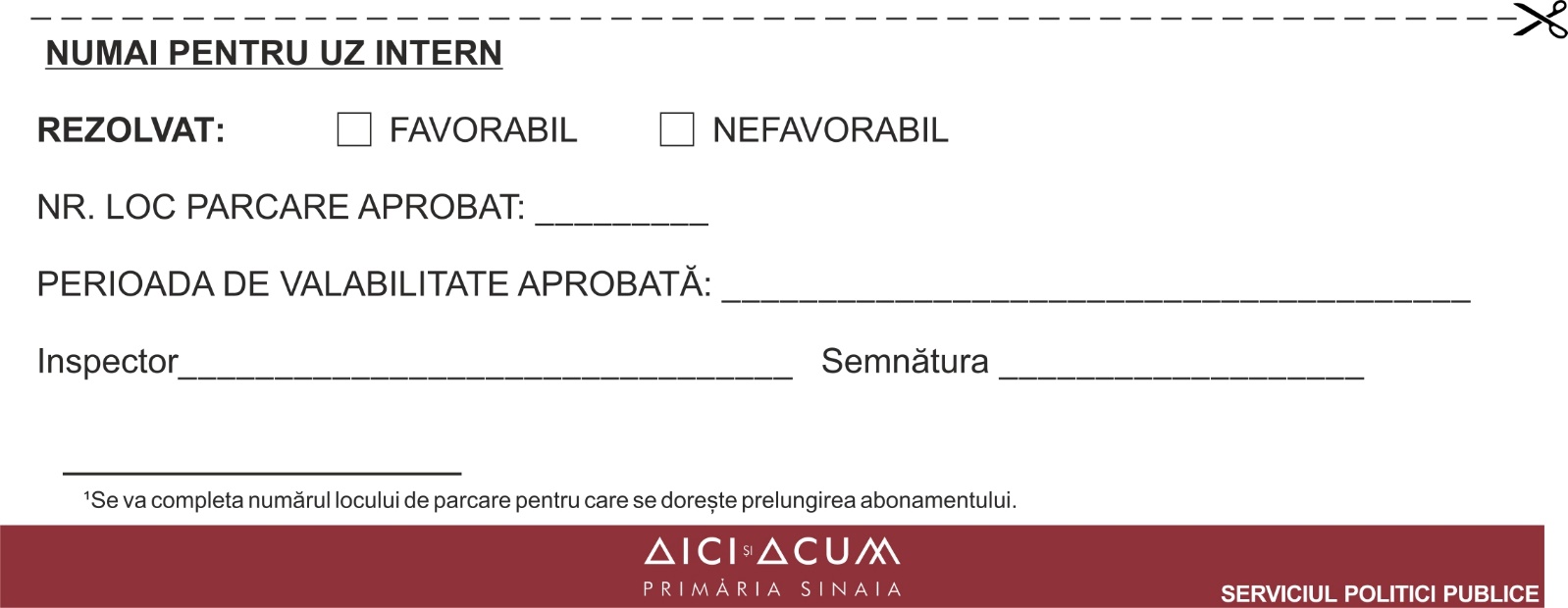 